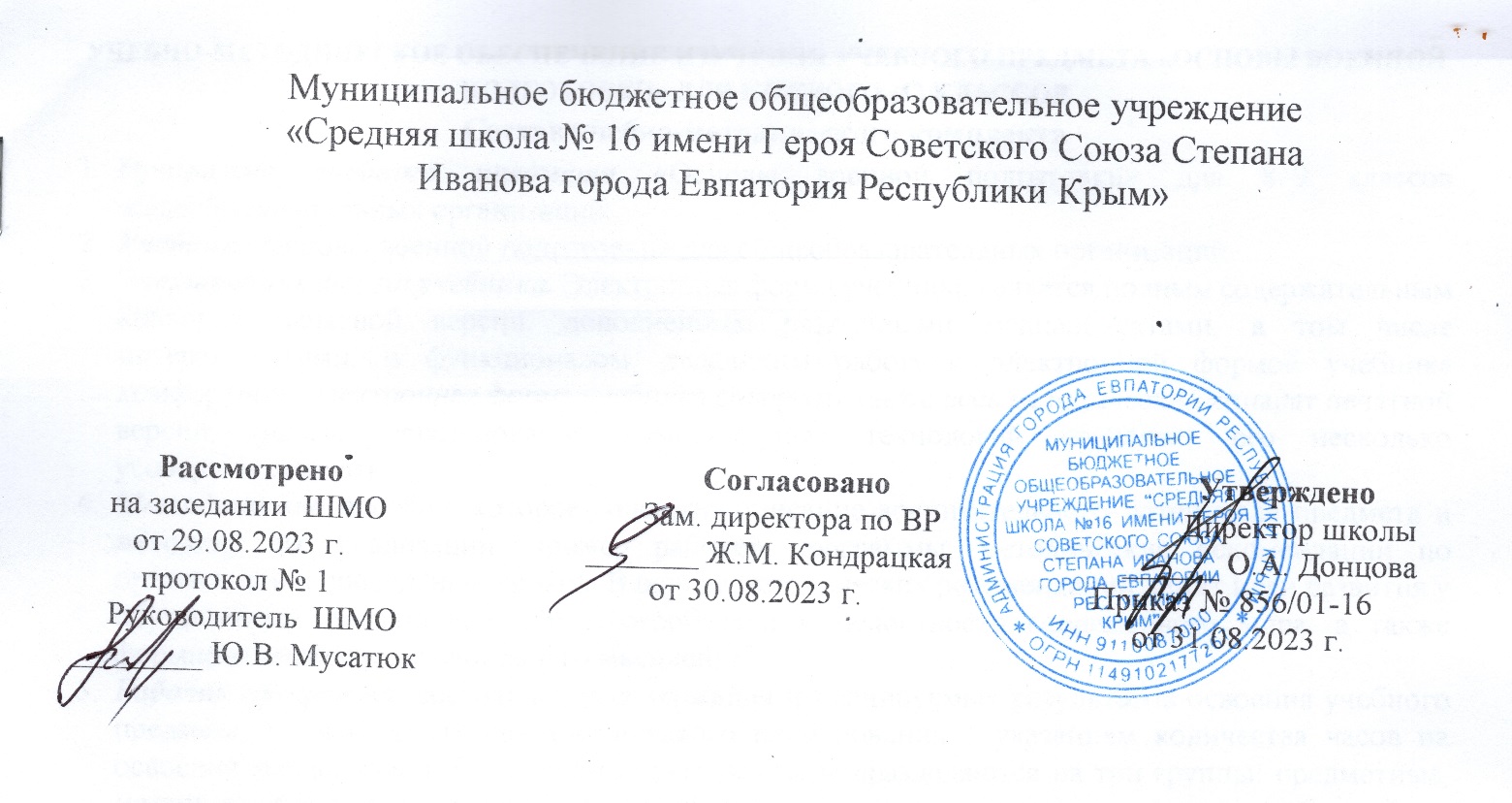 КАЛЕНДАРНО-ТЕМАТИЧЕСКОЕПЛАНИРОВАНИЕ внеурочной деятельности по «Я- Кадет-Основы военной подготовки» на уровень основного общего образованиядля 9-К класса                                                                                                                       Составитель:                                                                                                                      Зубков Н.А.педагог-организатор ОБЖ                                                                       _____2023 г.УЧЕБНО-МЕТОДИЧЕСКОЕ ОБЕСПЕЧЕНИЕ ИЗУЧЕНИЯ УЧЕБНОГО ПРЕДМЕТА «ОСНОВЫ ВОЕННОЙ ПОДГОТОВКИ» ДЛЯ КАЖДОГО ИЗ КЛАССОВ Состав учебно-методического комплектаПрограмма учебного предмета «Основы военной подготовки» для 8–9 классов общеобразовательных организаций.Учебник «Основы военной подготовки» для общеобразовательных организаций. Электронная форма учебника. Электронная форма учебника является полным содержательным аналогом печатной версии, дополненным различными медиаобъектами, в том числе интерактивными, и функционалом, делающим работу с электронной формой учебника комфортной. Электронная форма учебника содержит также весь методический аппарат печатной версии, однако использование компьютерных технологий позволяет его несколько усовершенствовать.Методическое пособие, которое содержит описание воспитательного потенциала предмета и методику его реализации, пример рабочей программы, методические рекомендации по организации и проведению уроков. В основе методических рекомендаций лежат идеи развития у обучающихся представлений о многообразии и целостности современного мира, а также формирования основы системного мышления.Рабочая программа, состоящая из содержания и планируемых результатов освоения учебного предмета, а также поурочно-тематического планирования с указанием количества часов на освоение каждой темы. Планируемые результаты подразделяются на три группы: предметные, метапредметные и личностные. Содержание учебного предмета составлено с разбивкой по модулям. Поурочно-тематическое планирование определяет порядок изучения тем курса.  Рабочая тетрадь, в которой к каждому параграфу учебника предлагается ряд заданий разного уровня сложности. Обучающиеся могут выполнить их самостоятельно, опираясь на текст учебника. Тетрадь содержит тесты единичного и множественного выбора, задания на сопоставление, на установление последовательности протекания тех или иных процессов и др. Часть заданий направлена на развитие у обучающихся навыков работы с информацией, умение преобразовывать её из одной формы в другую, отличать главное от второстепенного, давать определения понятий, делать выводы, обобщения и устанавливать причинно-следственные связи. МАТЕРИАЛЬНО-ТЕХНИЧЕСКОЕ ОБЕСПЕЧЕНИЕ ИЗУЧЕНИЯ УЧЕБНОГО ПРЕДМЕТА «ОСНОВЫ ВОЕННОЙ ПОДГОТОВКИ»Общие требованияОснащение образовательного процесса должно обеспечивать возможность:достижения планируемых результатов освоения учебного предмета «Основы военной подготовки»;удовлетворения познавательных интересов, самореализации обучающихся через организацию урочной и внеурочной деятельности;овладения обучающимися ключевыми компетенциями, составляющими основу дальнейшего успешного образования и ориентации в мире профессий;индивидуализации процесса образования посредством проектирования и реализации индивидуальных образовательных планов обучающихся, обеспечения их эффективной самостоятельной работы; формирования у обучающихся опыта самостоятельной проектно-исследовательской деятельности;проведения наблюдений и экспериментов с использованием лабораторного оборудования, виртуальных лабораторий, вещественных и виртуальных моделей и коллекций;проектирования и конструирования, программирования;создания обучающимися материальных и информационных объектов.Список рекомендуемого оборудованияМассогабаритные макеты, учебное стрелковое оружие (автомат Калашникова (АК-74М), пистолет Макарова (ПМ), снайперская винтовка Драгунова (СВД), ручной противотанковый гранатомет (РПГ), ручной пулемёт Калашникова (РПК-74), пулемёт Калашникова модернизированный (ПКМ, Печенег), самозарядный карабин Симонова (СКС).Средства индивидуальной защиты (противогазы (ГП-5, ГП-7), общевойсковой защитный комплект (ОЗК), лёгкий комплект (Л-1).Приборы радиационной, химической и биологической разведки (войсковой прибор химической разведки (ВПХР), дозиметрический прибор (ДП-5, ДП-22), индикатор доз радиации индивидуальный (ИД).Учебные инженерные боеприпасы (мины: противопехотные, танковые, магнитные).Приборы инженерной разведки (миноискатели).Указки инженерные.Шанцевый инструмент (малая сапёрная лопата (МСЛ), большая сапёрная лопата (БСЛ).Средства связи (комплект радиостанций ротной сети).Стенды и плакаты по изучаемым модулям.Тир для пневматического оружия.Пневматическое оружие (винтовки и пистолеты).Электронный тир в комплекте.                           Календарно тематическое планирование. 9 - к№ п/п№ п/пДатаДатаНаименование разделов и темы занятийПланФактПланФактНаименование разделов и темы занятий1.05.09. История кадетства. Правила жизни кадет.2.07.09.Строи и управление ими.3.12.09.Строи и управление ими.       4.14.09.Строевые приёмы и движение без оружия.5.19.09.Строевые приёмы и движение без оружия.6.21.09.Строевые приёмы и движение без оружия.7.26.09.Строевые приёмы и движение без оружия.8.28.09.Строевые приёмы и движение без оружия.9.03.10.Строевые приёмы и движение без оружия.10.05.10.Строевые приёмы и движение без оружия.11.10.10.Строевые приёмы и движение без оружия.12.12.10.Строевые приёмы и движение с оружием.13.17.10.Строевые приёмы и движение с оружием.14.19.10.Строевые приёмы и движение с оружием.15.24.10.Устав внутренней службы. ВС РФ.16.26.10.Устав гарнизонной и караульной службы ВС РФ.17.07.11. Дисциплинарный устав. ВС РФ. 18.09.11. Строевой устав ВФ. Устав о полиции.19.14.11.История развития отечественного стрелкового оружия.20.16.11.Стрелковое оружие и гранатомёты.21.21.11.Боеприпасы. Ручные осколочные и кумулятивные гранаты.22.23.11Приборы наблюдения.23.28.11.Общие сведения по основам стрельбы.24.30.11.Общие сведения по основам стрельбы.25.05.12.Огневые тренировки. Выполнение упражнений стрельб.26.07.12.Огневые тренировки. Выполнение упражнений стрельб.27.12.12.Огневые тренировки. Выполнение упражнений стрельб.28.14.12.Огневые тренировки. Выполнение упражнений стрельб.29.19.12.Огневые тренировки. Выполнение упражнений стрельб.30.21.12.Огневые тренировки. Выполнение упражнений стрельб.31.26.12.Огневые тренировки. Выполнение упражнений стрельб.32.28.12.Огневые тренировки. Выполнение упражнений стрельб.33.09.01.Огневые тренировки. Выполнение упражнений стрельб.34.11.01.Огневые тренировки. Выполнение упражнений стрельб.35.16.01.Огневые тренировки. Выполнение упражнений стрельб.36.18.01.Огневые тренировки. Выполнение упражнений стрельб.37.23.01.Инженерное имущество военнослужащего.38.25.01.Маскировка военнослужащего.39.30.01.Маскировка опорного пункта.40.01.02.Маскировка опорного пункта.41.06.02.История развития ОМП. Основное понятие о ядерном оружии.42.08.02.Основные понятия о ОМП и защита от него.43.13.02.Средства индивидуальной защиты. Оказание помощи после ЯО.44.15.02.Средства индивидуальной защиты. Отработка нормативов.45.20.02.Средства индивидуальной защиты. Отработка нормативов.46.22.02.Средства индивидуальной защиты. Отработка нормативов.47.27.02.Средства индивидуальной защиты. Отработка нормативов.48.29.02.Основные положения по связи.49.05.03.Основные положения по связи в подразделениях.50.07.03.Основы современного общевойскового боя.51.12.03.Отделение в наступлении.52.14.03.Отделение в наступлении.53.26.03.Отделение в наступлении.54.28.03.Строевые приёмы и движение с оружием и без оружия.55.02.04.Строевые приёмы и движение с оружием и без оружия.56.04.04.Строевые приёмы и движение с оружием и без оружия.57.09.04.Строевые приёмы и движение с оружием и без оружия.58.11.04.Строевые приёмы и движение с оружием и без оружия.59.16.04.Строевые приёмы и движение с оружием и без оружия.60.18.04.Местность как элемент боевой обстановки.61.23.04.Движение по азимуту днем и ночью.62.25.04.Движение по азимуту днем и ночью.63.07.05.Личная и общественная гигиена военнослужащих.64.14.05.Средства индивидуального медицинского оснащения военно-щих.65.16.06.Средства индивидуального медицинского оснащения военно-щих.66.21.05.Оказание медицинской помощи при ранении.67.23.05.Оказание медицинской помощи при ранении.